Сводная аналитическая записка о результатах оценки эффективности налоговых расходов муниципального образования «Город Майкоп»В соответствии постановлением Правительства Российской Федерации от 22.06.2019 № 796 «Об общих требованиях к оценке налоговых расходов субъектов Российской Федерации и муниципальных образований» (с изменениями и дополнениями), постановлением Администрации муниципального образования «Город Майкоп» от 20.03.2020 № 350 утвержден Порядок оценки налоговых расходов муниципального образования «Город Майкоп». Постановлением Совета народных депутатов муниципального образования «Город Майкоп» от 25.11.2005 № 754 «О земельном налоге на территории муниципального образования «Город Майкоп» (с изменениями и дополнениями):- освобождены от уплаты земельного налога ветераны и инвалиды Великой Отечественной войны, имеющие в собственности, постоянном (бессрочном) пользовании или пожизненном наследуемом владении земельные участки, являющиеся объектом налогообложения, находящиеся в пределах территории муниципального образования «Город Майкоп». В соответствии с отчетом о налоговой базе и структуре начислений по местным налогам (форма №5-МН) за 2021 год (данные УФНС России по Республике Адыгея) сумма налога, не поступившая в бюджет в связи с предоставлением налогоплательщикам льгот по земельному налогу, установленных в соответствии с п. 2 ст. 387 Налогового кодекса Российской Федерации, нормативными правовыми актами представительных органов муниципальных образований, составила 15,0 тыс. рублей. Учитывая социальную направленность данной льготы, а также не значительность суммы выпадающих доходов, льготу для вышеуказанной категории граждан предлагается сохранить. - предоставлена налоговая льгота индивидуальным предпринимателям и юридическим лицам, реализующим инвестиционные проекты, в соответствии с установленным Администрацией муниципального образования «Город Майкоп» порядком, по земельным участкам, используемым для реализации инвестиционных проектов, в виде освобождения от земельного налога на 20% от суммы, исчисленной к уплате. В соответствии с отчетом о налоговой базе и структуре начислений по местным налогам (форма №5-МН) за 2021 год (данные УФНС России по Республике Адыгея), а также по информации куратора налогового расхода (Комитета по экономике Администрации муниципального образования «Город Майкоп») данной налоговой льготой по состоянию на 01.07.2022 никто не воспользовался. Однако, с целью улучшения инвестиционной привлекательности муниципального образования «Город Майкоп», данную льготу предлагается сохранить.Петрухина Оксана Геннадьевна8 (8772) 52-26-02Администрация муниципального образования «Город Майкоп»Республики АдыгеяФИНАНСОВОЕ УПРАВЛЕНИЕ385000, г. Майкоп, ул. Краснооктябрьская, 21тел. 8(877-2) 52-31-58 факс 8(877-2) 52-26-00e-mail: fdmra@yandex.ru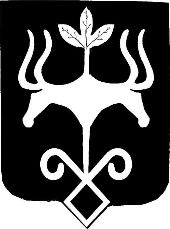 Адыгэ РеспубликэмМуниципальнэ образованиеу «Къалэу Мыекъуапэ» и АдминистрациеИФИНАНСОВЭ ИУПРАВЛЕНИЕ385000, къ. Мыекъуапэ,  ур. Краснооктябрьскэр, 21тел. 8(877-2) 52-31-58 факс 8(877-2) 52-26-00e-mail: fdmra@yandex.ru№ _792____ от _28.07.2022Главе муниципального образования «Город Майкоп» Митрофанову Г.А.Зам. руководителя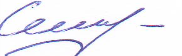 О.Д. Семилетова